МИНИСТЕРСТВО ОБЩЕГО И ПРОФЕССИОНАЛЬНОГО ОБРАЗОВАНИЯ СВЕРДЛОВСКОЙ ОБЛАСТИГОСУДАРТСВЕННОЕ БЮДЖЕТНОЕ ОБРАЗОВАТЕЛЬНОЕ УЧРЕЖДЕНИЕСРЕДНЕГО ПРОФЕССИОНАЛЬНОГО ОБРАЗОВАНИЯ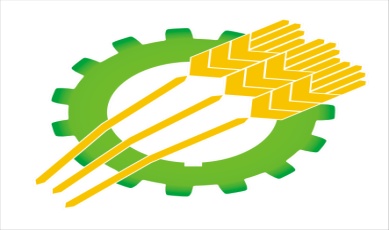 ________________________________________________________________Россия, 623930, Свердловская область, с. Туринская - Слобода, ул. Советская 96. тел./факс 8 (343) 61 21585Принято: на заседании                                                                         Утверждаю:Совета профилактики                                                                 директор ГАПОУ Протокол № 2                                                                                     СО «СТАЭТ»«23»  сентября  2019 г.                                     ____________С.Д.Бучельникова                                                                                      «__»____________2019г.План работы Совета профилактики государственного автономного профессионального образовательного учреждения  Свердловской области «Слободотуринский аграрно – экономический техникум» на 2019-2020 учебный год.с. Туринская Слобода, 2019Цель: предупреждение противоправного поведения обучающихся техникума, профилактика курения  пьянства, употребление токсических и наркотических веществ.План тематических заседаний Совета профилактики2018-2019уч.годЗаместитель директора по   социально-педагогической работе                          Кайгородцева С.Н.№Мероприятия Срок ОтветственныйМероприятия по предупреждению и профилактике правонарушений среди обучающимися  ГАПОУ СО «СТАЭТ»Мероприятия по предупреждению и профилактике правонарушений среди обучающимися  ГАПОУ СО «СТАЭТ»Мероприятия по предупреждению и профилактике правонарушений среди обучающимися  ГАПОУ СО «СТАЭТ»Мероприятия по предупреждению и профилактике правонарушений среди обучающимися  ГАПОУ СО «СТАЭТ»1 Разработка и утверждение плана работы на учебный год Сентябрь Зам.директора по СПР 2.Формирование и обновление банка данных обучающихся, состоящих на различных видах профилактических учетовВ течение годаСоциальный педагог, руководитель  группы3.Ведение  карт социально-педагогического сопровождения обучающихся, состоящих на профилактическом учете в ОУ. Ежемесячно  Субъекты профилактической работы ОУ4.Ведение профилактической работы с обучающимися, родителями (законными представителями), с целью предупреждения и профилактики правонарушений, в том числе, с обучающимися состоящими на учете в ОУ, ПДН, ТКДН, ГУФСИН В течение года Члены  Совета профилактики5Проведение встреч обучающихся со специалистами, прокуратуры, ТКДНиЗП, МО МВД ПДН и УУП для пропаганды правовых знаний среди обучающихся.По плану (не реже 2 раз в год)Зам.директора по СПР, социальный педагог, воспитатели 6Контроль успеваемости  и посещаемости занятий обучающимисяежемесячноСоциальный педагог, руководители групп7Ведение профилактической работы с обучающимися пропускающими учебные занятия без уважительной причиныПо мере необходимостиЧлены  Совета профилактики8Патронаж семей обучающихся, пропускающих учебные занятия без уважительной причины,  имеющих академические задолженности, состоящих на профилактическом учете.Ежемесячно Социальный педагогРуководители группЧлены Совета профилактики9.Проведение   плановых заседаний Совета профилактики с приглашением обучающихся, родителей (законных представителей) несовершеннолетних обучающихся.Не реже 1 раз в два месяцаЗам.директора по СПР10Ведение протоколов Совета профилактикиВ течение годаОтветственный секретарьВзаимодействие с субъектами  профилактикиСлободо-Туринского и Байкаловского МРВзаимодействие с субъектами  профилактикиСлободо-Туринского и Байкаловского МРВзаимодействие с субъектами  профилактикиСлободо-Туринского и Байкаловского МРВзаимодействие с субъектами  профилактикиСлободо-Туринского и Байкаловского МР1Подготовка запросов и сверка  состоящих на учете в ПДН, ТКДН обучающихся ГАПОУ СО «СТАЭТ» Сентябрь иежеквартальноЗам. директора по СПР2Составление, ведение  индивидуальных профилактических программ на обучающихся, состоящих на учете в ОУ, ПДН, ТКДНВ течение годаСоциальный педагог3Предоставление отчетов о реализации индивидуальных программ реабилитации обучающихся(семей) находящихся в социально опасном положении   ТКДН и ЗП, ГУФСИН.По мере необходимостиСоциальный педагог4Выявление и предоставление информации в ТКДН и ЗП о несовершеннолетних обучающихся, систематически пропускающих учебные занятия в ГАПОУ СО «СТАЭТ», а так же о профилактической работе, проведенной с данными обучающимися.По мере необходимостиЗам. директора по СПР, Социальный педагог№Тема заседания Сроки Ответственный 1Организация профилактической работы в ГАПОУ СО «СТАЭТ» на 2018-2019 учебный годсентябрь Зам.директора по СПР, социальный педагог2Отчет о работе по профилактике ВИЧ- инфицированиидекабрьЗам.директора по СПР, социальный педагог,  врач-педиатр3Отчет о работе по профилактике алкоголизма, табакокурения, наркомании.февраль Зам.директора по СПР, социальные педагог 4Отчет о результатах профилактической работы  нарушений правил поведения и проживания в общежитии ОУ апрель Зам.директора по СПР, социальный педагог5Анализ  результатов  профилактической работы  за 2018-2019 учебный годиюньЗам.директора по СПР, социальный педагог